Nor Izyan Shahirah Jamaludin
Linguist at SEATONGUE MalaysiaNor Izyan Shahirah Jamaludin
Linguist at SEATONGUE Malaysia+60193628332 | izyan.jamaludin [at] gmail.com | 28 years old | Kepong, Kuala Lumpur+60193628332 | izyan.jamaludin [at] gmail.com | 28 years old | Kepong, Kuala LumpurExperience5 yearsPreviousLanguage Analyst
Linguamatix Sdn. Bhd.EducationUniversity of Malaya
Bach Degree, Linguistics (2008)NationalityMalaysiaExperienceExperienceExperienceExperienceExperienceFeb 2011 - Present
(3 years 2 months )Linguist
SEATONGUE Malaysia | Kuala Lumpur, MalaysiaLinguist
SEATONGUE Malaysia | Kuala Lumpur, MalaysiaLinguist
SEATONGUE Malaysia | Kuala Lumpur, MalaysiaLinguist
SEATONGUE Malaysia | Kuala Lumpur, MalaysiaMonthly SalaryMYR 3,400MYR 3,400MYR 3,400RESPONSIBILITIES:
- Translate, review and proofread English - Malay texts
- Do linguistic testing/output review on documents (PDF, screenshot, website)

PROJECTS COMPLETED BY YEAR:
RESPONSIBILITIES:
- Translate, review and proofread English - Malay texts
- Do linguistic testing/output review on documents (PDF, screenshot, website)

PROJECTS COMPLETED BY YEAR:
RESPONSIBILITIES:
- Translate, review and proofread English - Malay texts
- Do linguistic testing/output review on documents (PDF, screenshot, website)

PROJECTS COMPLETED BY YEAR:
RESPONSIBILITIES:
- Translate, review and proofread English - Malay texts
- Do linguistic testing/output review on documents (PDF, screenshot, website)

PROJECTS COMPLETED BY YEAR:
Mar 2009 - Jan 2011
(1 year 10 months )Language Analyst
Linguamatix Sdn. Bhd. | Kuala Lumpur, MalaysiaLanguage Analyst
Linguamatix Sdn. Bhd. | Kuala Lumpur, MalaysiaLanguage Analyst
Linguamatix Sdn. Bhd. | Kuala Lumpur, MalaysiaLanguage Analyst
Linguamatix Sdn. Bhd. | Kuala Lumpur, MalaysiaMonthly SalaryMYR 2,750MYR 2,750MYR 2,750Responsibilities
- To translate and improve accuracy of the automatic machine translation system from English - Malay - English for www.citcat.com
- To analyze correct machine translation system for both languagesResponsibilities
- To translate and improve accuracy of the automatic machine translation system from English - Malay - English for www.citcat.com
- To analyze correct machine translation system for both languagesResponsibilities
- To translate and improve accuracy of the automatic machine translation system from English - Malay - English for www.citcat.com
- To analyze correct machine translation system for both languagesResponsibilities
- To translate and improve accuracy of the automatic machine translation system from English - Malay - English for www.citcat.com
- To analyze correct machine translation system for both languagesEducationEducationEducationEducationEducation2008University of Malaya
Bachelor of Languages & Linguistics (English Language) | MalaysiaUniversity of Malaya
Bachelor of Languages & Linguistics (English Language) | MalaysiaUniversity of Malaya
Bachelor of Languages & Linguistics (English Language) | MalaysiaUniversity of Malaya
Bachelor of Languages & Linguistics (English Language) | MalaysiaMajorEnglishEnglishEnglishCGPA3.42/43.42/43.42/42004Centre for Foundation Studies in Science
Higher Secondary/STPM/"A" Level/Pre-U in Sciences | MalaysiaCentre for Foundation Studies in Science
Higher Secondary/STPM/"A" Level/Pre-U in Sciences | MalaysiaCentre for Foundation Studies in Science
Higher Secondary/STPM/"A" Level/Pre-U in Sciences | MalaysiaCentre for Foundation Studies in Science
Higher Secondary/STPM/"A" Level/Pre-U in Sciences | MalaysiaMajorBiological Science ProgrammeBiological Science ProgrammeBiological Science ProgrammeCGPA3.46/43.46/43.46/4SkillsSkillsSkillsSkillsSkillsAdvancedGeneral Translation Course (2010), Malaysian Institute of Translation & BooksGeneral Editing Course (2011), Malaysian Institute of Translation & BooksTranslation, Communication SkillsGeneral Translation Course (2010), Malaysian Institute of Translation & BooksGeneral Editing Course (2011), Malaysian Institute of Translation & BooksTranslation, Communication SkillsGeneral Translation Course (2010), Malaysian Institute of Translation & BooksGeneral Editing Course (2011), Malaysian Institute of Translation & BooksTranslation, Communication SkillsGeneral Translation Course (2010), Malaysian Institute of Translation & BooksGeneral Editing Course (2011), Malaysian Institute of Translation & BooksTranslation, Communication SkillsEstimated word counts processed:Translation: (approx. 300,000 words)Editing: (approx. 400,000 words)Reviews/QAs: (approx. 400,000 words)Translation: (approx. 300,000 words)Editing: (approx. 400,000 words)Reviews/QAs: (approx. 400,000 words)LanguagesLanguagesLanguagesLanguagesLanguagesProficiency level: 0 - Poor, 10 - ExcellentProficiency level: 0 - Poor, 10 - ExcellentProficiency level: 0 - Poor, 10 - ExcellentProficiency level: 0 - Poor, 10 - ExcellentProficiency level: 0 - Poor, 10 - ExcellentLanguageSpoken 	Written 	Relevant CertificatesSpoken 	Written 	Relevant CertificatesSpoken 	Written 	Relevant CertificatesSpoken 	Written 	Relevant CertificatesBahasa Malaysia   10 	   10 	-   10 	   10 	-   10 	   10 	-   10 	   10 	-English   9 	   9 	-   9 	   9 	-   9 	   9 	-   9 	   9 	-Additional InfoAdditional InfoAdditional InfoAdditional InfoAdditional InfoEnglish – Malay Translation*Price in MYR apply to clients based in Malaysia onlyEnglish – Malay Translation*Price in MYR apply to clients based in Malaysia onlyEnglish – Malay Translation*Price in MYR apply to clients based in Malaysia onlyEnglish – Malay Translation*Price in MYR apply to clients based in Malaysia onlyAbout MeAbout MeAbout MeAbout MeAbout MeGenderFemaleFemaleFemaleFemaleTelephone Number(+60) 362624177(+60) 362624177(+60) 362624177(+60) 362624177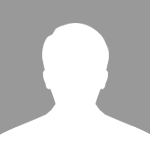 